Health and Healing Homeopathy Consultation Form

Name: _________________________________________________________                            Date of Birth: D_______ M_______ Y______

Address:________________________________________________________________________________________Street________________________________________________________	City____________________________	Postal code_____________________________Telephone:  Home: ________________________________ Work: __________________________ Cell: _______________________________

E-mail address: _______________________________________________________Emergency Contact: ___________________________________________________Referred By: _________________________________________________________  Present M.D. and Phone no.:________________________________________________________________________
Major Complaints in Order of Importance For You:Which Medications Are You Currently Taking?
What Other Treatments or Regimes Are You Currently Following?
Which Of The Following Conditions Have You Had?Abscesses	Alcoholism	Allergies		Amnesia		Anemia		Arthritis		AsthmaCancer		Chicken Pox	Cold Sores	Colitis		Depression	DiabetesEmphysema	Epilepsy		Gall Stones	Goitre		Gonorrhea	Gout	Hay Fever	Heart Disease 	Hepatitis/Herpes 	Influenza		Kidney Disease	Leukemia		MalariaMeasles		PCOS		Miscarriage	Mononucleosis	Mumps		Parasites		Pelvic Inflammatory Disease		Pleurisy		Pneumonia	Prostatitis	Rheumatic Fever	RubellaScarlet Fever	Sexual Abuse	Skin Disease	Strep Throat	Sinusitis		Stroke		Sun Stroke		Thyroid issues	Tonsillitis	Tuberculosis	Warts		Whooping Cough	Worms		Yellow Fever

Any Other Major Conditions?_____________________________________________________________________________

Are there any of the preceding conditions after which you have never been well since? 

Which Ones?___________________________________________________________________________________________
(Women)Age of first Menses:_____________________________________(Women)Number of Pregnancies:__________________________________

Have you been vaccinated and if so for which of the following? Please circle all that apply. If you know you have been vaccinated but cannot remember for what please just state yes or no.

Measles	Mumps	Rubella/German Measles	Chicken Pox	Whooping Cough
Pneumonia	Mononucleosis		Hepatitis A/B/C	Yearly Flu Shots

Are You Currently Under the Care of a Physician(s)?	
                   Physician		                 For Which Condition?		        Treatments______________________________	_________________________________      ____________________________________________________________________________________________________________________________

Any serious shock, grief, disappointment, fright, depression, etc?

________________________________________________________________________________________


What Major Operations Have You Had?What Major Injuries Have You Had?Please CIRCLE on the diagram any areas of concern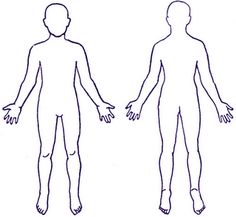 How Much of the Following Substances Are You Using?

Tobacco______________________________Alcohol____________________________________________________Coffee__________________________________________________________________________________________

Recreational Drugs________________________________________________________________________________

Indicate below, which of the following ailments, or any other major ailments, have affected your relatives:
Alcoholism	Allergies		Arthritis		Asthma Cancer	Depression	Diabetes   Epilepsy		Gonorrhea	Gout		Heart Disease	Insanity Paralysis	Pneumonia               Skin Disease	Syphilis 		TuberculosisIs there any other information that I would need to know?Medical/Professional WaiverPLEASE READ THE FOLLOWING CAREFULLY (if under 18 years of age, a parent or guardian must sign.) I, the undersigned, understand that Meghan Manzo is a homeopathic practitioner and not a licensed medical doctor. As such, I acknowledge that it is my responsibility to seek medical diagnosis and advice for my present and future conditions. In consulting with Meghan Manzo, I am exercising my right to choose an alternative method of treatment through which to address my total health. I agree to pay all fees presented in the current rate schedule. I understand that a no show fee of $50 will be applied if an appointment is missed.  I acknowledge that all personal information will be kept confidential. 


Patient Signature:_____________________________________	Date:__________________________________

Witness:_______________________________________________________________________________________Credit Card #:        ----------------------------------------------------------------------------------------------------------------------------Expiry:________/_________ 		CVV:______________________
Meghan Manzo
BScN, RN, HOM, FCHM 
2nd Degree Reiki
905-906-8009 
info@healthandhealinghomeopathy.com

www.healthandhealinghomeopathy.comComplaintSinceCausesMedicationSinceAdverse EffectsTreatment or RegimeSinceResultsOperationWhenComplicationsInjuryWhenComplicationsRelativeAge if aliveAge at deathAilmentsMotherFatherBrothersSistersChildrenMaternal GrandmotherMaternal GrandfatherMaternal Aunts/UnclesPaternal GrandmotherPaternal GrandfatherPaternal Aunts/Uncles